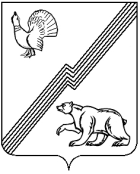 АДМИНИСТРАЦИЯ ГОРОДА ЮГОРСКАХанты-Мансийского автономного округа - ЮгрыПОСТАНОВЛЕНИЕот 19 февраля 2021 года							        № 188-п
О внесении изменений в постановление администрации города Югорскаот 17.09.2020 № 1320 «Об платеза земельные участки земель населенныхпунктов, находящиеся в собственностимуниципального образования городской округ город Югорск»В соответствии с Земельным кодексом Российской Федерации, Федеральным законом от 29.07.2017 № 217-ФЗ «О ведении гражданами садоводства и огородничества для собственных нужд и о внесении изменений в отдельные законодательные акты Российской Федерации»,       на основании постановления Правительства Ханты-Мансийского автономного округа-Югры от 02.12.2011 № 457-п «Об арендной плате за земельные участки земель населенных пунктов», Уставом города Югорска:1. Внести в постановление администрации города Югорска                         от 17.09.2020 № 1320 «Об арендной плате за земельные участки земель населенных пунктов, находящиеся в собственности муниципального образования городской округ город Югорск» следующие изменения:1.1. В заголовке, пункте 1 слова «муниципального образования городской округ город Югорск» заменить словами «муниципального образования город Югорск» в соответствующих падежах.1.2. В приложении 1:1.2.1. В заголовке, в тексте слова «муниципального образования городской округ город Югорск» заменить словами «муниципального образования город Югорск».1.2.2. В пункте 3:1.2.2.1. Абзац второй изложить в следующей редакции:«А = (КС x С / 100) x Кп x Кст x Ксуб x Кпр x Ксз, где:».1.2.2.2. Абзац восьмой изложить в следующей редакции:«Ксуб - коэффициент субъектов;».1.2.3. Пункты 6, 7 изложить в следующей редакции:«6. Коэффициент субъектов (Ксуб) устанавливается равным:0,5 - при передаче в аренду земельных участков субъектам малого и среднего предпринимательства для ведения предпринимательской деятельности;0,5 - при передаче в аренду земельных участков физическим лицам, применяющим специальный налоговый режим «Налог на профессиональный доход», в соответствии со статьей 5.2 Закона Ханты-Мансийского автономного округа - Югры от 29.12.2007 № 213-оз «О развитии малого и среднего предпринимательства в Ханты-Мансийском автономном округе – Югре»;0,5 - при передаче в аренду земельных участков субъектам креативных индустрий (юридическим лицам и индивидуальным предпринимателям), соответствующим требованиям, установленным статьей 9 Закона Ханты-Мансийского автономного округа - Югры от 27.07.2020 № 70-оз                   «О креативных индустриях в Ханты-Мансийском автономном округе – Югре», для осуществления видов деятельности, соответствующих одному или нескольким направлениям (сферам) креативных индустрий;0,1 - при передаче в аренду земельных участков субъектам малого и среднего предпринимательства, признанным социальными предприятиями, для осуществления деятельности в сфере социального предпринимательства;0,1 - при передаче земельных участков в аренду региональным или муниципальным социально ориентированным некоммерческим организациям при условии осуществления ими на переданном земельном участке в соответствии с учредительными документами видов деятельности, определенных Законом Ханты-Мансийского автономного округа - Югры           от 16.12.2010 № 229-оз «О поддержке региональных социально ориентированных некоммерческих организаций, осуществляющих деятельность в Ханты-Мансийском автономном округе – Югре»;0,1 - при передаче в аренду земельных участков под размещение посадочных площадок авиации общего назначения.В договорах аренды земельных участков, размер арендной платы за которые рассчитан без учета коэффициента субъектов (Ксуб), арендодатель изменяет его с учетом применения указанного коэффициента на основании заявления арендатора с даты его подачи.7. Коэффициент приоритета (Кпр) применяется в размере 0,8 при передаче земельных участков в аренду для реализации проектов, включенных до 12.09.2020 в Реестр приоритетных инвестиционных проектов Ханты-Мансийского автономного округа - Югры, а также инвестиционных проектов по созданию индустриальных (промышленных) парков и инвестиционных проектов, реализуемых в соответствии с соглашениями            о защите и поощрении капиталовложений.».1.3. В приложении 2:1.3.1. В заголовке слова «муниципального образования городской округ город Югорск» заменить словами «муниципального образования город Югорск».1.3.2. В пункте 4 слова «дачных, садоводческих и огороднических объединений» заменить словами «садоводческих и огороднических некоммерческих товариществ».1.4. В приложении 3:1.4.1. В заголовке слова «муниципального образования городской округ город Югорск» заменить словами «муниципального образования город Югорск».1.4.2. В пункте 4 слова «дачных, садоводческих и огороднических объединений» заменить словами «садоводческих и огороднических некоммерческих товариществ».2. Опубликовать постановление в официальном печатном издании города Югорска и разместить на официальном сайте органов местного самоуправления города Югорска.3. Настоящее постановление вступает в силу после его официального опубликования.Глава города Югорска                                                           А. В. Бородкин